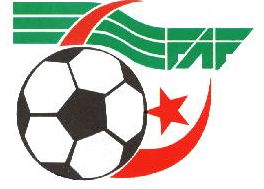 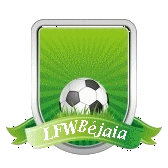 Ligue de football de la wilaya de BéjaiaAccusé de réception de dépôt de licences de jeunesTrente (30) joueurs au maximum Catégorie : …………………………….             Club : …………………….                                                                 Date de dépôt : …………………..N°Nom et PrénomDate lieu de naissance010203040506070809101112131415161718192021222324252627282930